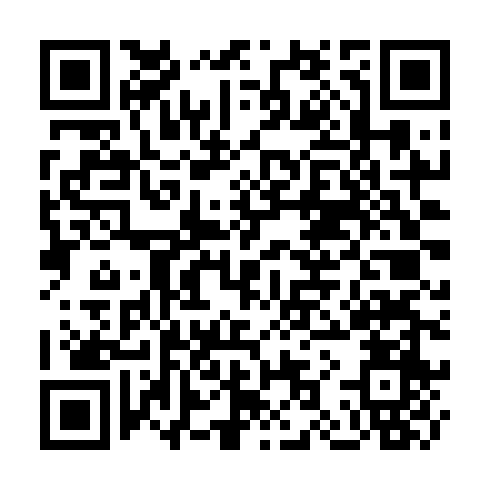 Prayer times for Domaine-de-la-Petite-Coulee, Quebec, CanadaMon 1 Jul 2024 - Wed 31 Jul 2024High Latitude Method: Angle Based RulePrayer Calculation Method: Islamic Society of North AmericaAsar Calculation Method: HanafiPrayer times provided by https://www.salahtimes.comDateDayFajrSunriseDhuhrAsrMaghribIsha1Mon3:025:0312:536:178:4310:432Tue3:035:0312:536:178:4310:423Wed3:045:0412:536:178:4210:424Thu3:065:0512:546:178:4210:415Fri3:075:0512:546:178:4210:406Sat3:085:0612:546:168:4110:397Sun3:095:0712:546:168:4110:388Mon3:105:0812:546:168:4010:379Tue3:125:0812:546:168:4010:3610Wed3:135:0912:546:168:3910:3511Thu3:145:1012:556:158:3910:3412Fri3:165:1112:556:158:3810:3313Sat3:175:1212:556:158:3710:3114Sun3:195:1312:556:148:3710:3015Mon3:205:1412:556:148:3610:2916Tue3:225:1512:556:148:3510:2717Wed3:245:1612:556:138:3410:2618Thu3:255:1712:556:138:3310:2419Fri3:275:1812:556:128:3210:2320Sat3:295:1912:556:128:3110:2121Sun3:305:2012:556:118:3110:2022Mon3:325:2112:556:118:2910:1823Tue3:345:2212:556:108:2810:1624Wed3:365:2312:556:098:2710:1425Thu3:375:2412:556:098:2610:1326Fri3:395:2512:556:088:2510:1127Sat3:415:2612:556:088:2410:0928Sun3:435:2812:556:078:2310:0729Mon3:445:2912:556:068:2110:0530Tue3:465:3012:556:058:2010:0331Wed3:485:3112:556:058:1910:02